Publicado en Puerto de la Cruz el 01/09/2020 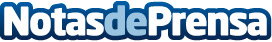 El Hotel Botánico, reconocido entre los mejores hoteles de lujo de España según TripAdvisorEl portal de viajes lo ha incluido en sus premios Travellers’ Choice con la distinción "Best of the Best", en la categoría de lujo, gracias a las valoraciones positivas de los clientes que se han alojado en sus instalaciones. El Hotel trabaja para dar la bienvenida a sus huéspedes cuanto antes, con todas las garantías de seguridad necesarias en tiempos de coronavirusDatos de contacto:Natalya RomashkoDepartamento de Comunicación e Imagen922 373 841 Ext. 319Nota de prensa publicada en: https://www.notasdeprensa.es/el-hotel-botanico-reconocido-entre-los-mejores Categorias: Nacional Viaje Canarias Entretenimiento Turismo Restauración Premios http://www.notasdeprensa.es